                     ҠАРАР                                                                                          РЕШЕНИЕ24 июнь  2021 й.                                  № 101                                24 июня  2021 г.О внесении изменений в решение Совета сельского поселения Кызыльский  сельсовет муниципального района Альшеевский район № 34 от 25декабря 2019 года «Об утверждении ставок арендной платы для определения размера арендной платы за земли находящиеся в муниципальной собственности сельского поселения Кызыльский  сельсовет муниципального района Альшеевский район Республики Башкортостан на 2020 год, о внесении изменений в правила определения размера арендной платы"В целях уточнения ставок арендной платы от кадастровой стоимости земельных участков и эффективного управления земельными ресурсами, в соответствии с Земельным кодексом Российской Федерации с учетом  положений части 11 статьи 34 Федерального закона от 23 июня 2014 года N 171-ФЗ «О внесении изменений в Земельный кодекс Российской Федерации и отдельные законодательные акты Российской Федерации» Совет сельского поселения Кызыльский  сельсовет муниципального района Альшеевский район Республики Башкортостан решил:Ставки арендной платы для земельных участков с видом разрешенного использования «Выращивание зерновых и иных сельскохозяйственных культур», код вида разрешенного использования земельного участка 1.2., установленные Решением Совета сельского поселения Кызыльский  сельсовет муниципального района Альшеевский район № 34 от 25 декабря 2019 года «Об утверждении ставок арендной платы для определения размера арендной платы за земли находящиеся в муниципальной собственности сельского поселения Кызыльский  сельсовет муниципального района Альшеевский район Республики Башкортостан на 2020 год», применить для начисления арендной платы в отношении земельных участков с видом разрешенного использования «Для бесплатной однократной приватизации земельной доли (пая) на праве общей (долевой) собственности» «Для ведения крестьянского (фермерского) хозяйства». Примечание: если в собственности сельского поселения имеются земельные участки с такими видами разрешенного использования, не включенные в классификатор ВРИ ЗУ.Настоящее Решение  распространяется на правоотношения, возникшие с 01 января 2021 года, вступает в силу с момента подписания. Решение обнародовать на информационном стенде Администрации сельского поселения и разместить в сети общего доступа «Интернет» на официальном сайте сельского поселения Кызыльский  сельсовет муниципального района Альшеевский район Республики Башкортостан.Глава сельского поселения                                                      Р.Ф.ИскандаровБАШҠОРТОСТАН РЕСПУБЛИКАҺЫӘЛШӘЙ РАЙОНЫМУНИЦИПАЛЬ РАЙОНЫНЫҢҠЫҘЫЛ АУЫЛ СОВЕТЫАУЫЛ БИЛӘМӘҺЕ СОВЕТЫ(БАШҠОРТОСТАН РЕСПУБЛИКАҺЫӘЛШӘЙ РАЙОНЫКЫЗЫЛ АУЫЛ СОВЕТЫ)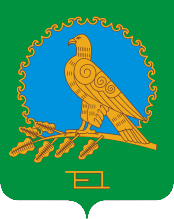 РЕСПУБЛИКА БАШКОРТОСТАНСОВЕТ СЕЛЬСКОГО ПОСЕЛЕНИЯКЫЗЫЛЬСКИЙ СЕЛЬСОВЕТМУНИЦИПАЛЬНОГО РАЙОНААЛЬШЕЕВСКИЙ РАЙОН(КЫЗЫЛЬСКИЙ СЕЛЬСОВЕТАЛЬШЕЕВСКОГО  РАЙОНАРЕСПУБЛИКИ БАШКОРТОСТАН)